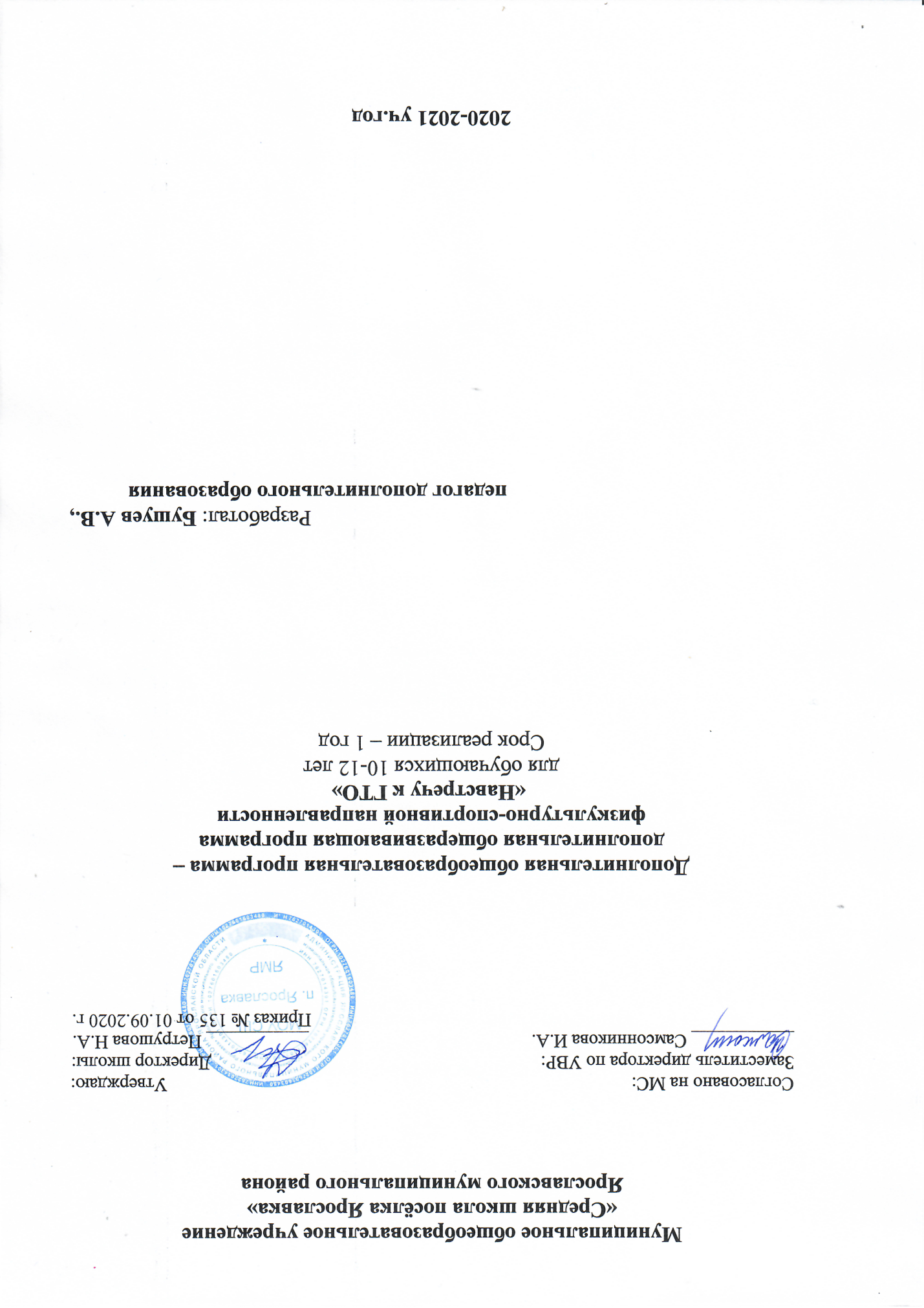 Раздел 1.  Пояснительная запискаСохранение, укрепление, развитие физического и духовно-нравственного здоровья обучающихся немыслимы без формирования у них потребности в здоровом образе жизни. Поэтому обострилась проблема поиска наиболее эффективных путей формирования потребности в ЗОЖ учащихся средствами физической культуры. В марте 2014 г. Президентом Российской Федерации был подписан Указ о возрождении Всероссийского физкультурно – спортивного комплекса «Готов к труду и обороне» (ГТО) (далее ВФСК ГТО),который устанавливает государственные требования к физической подготовленности граждан Российской Федерации. Комплекс ГТО включает упражнения, определяющие уровень развития физических качеств, а также упражнения, способствующие формированию прикладных двигательных умений и навыков (плавание, бег на лыжах, метание).   Успешность выполнения каждым обучающимся нормативов, которые определены Положением о ВФСК ГТО, во многом зависит от правильности подбора и применения в процессе физической подготовки упражнений общеразвивающей направленности и упражнений избирательно-направленного воздействия, включающих в работу определенные мышечные группы и системы организма. Проходящие на всей территории Российской Федерации Всероссийские соревнования школьников «Президентские состязания» и «Президентские спортивные игры» также направлены на общефизическое тестирование школьников посредством выполнения нормативов.Принимая во внимание более чем 20-летнюю паузу в вопросах развития массовых форм физкультурно-спортивного движения с момента прекращения действия комплекса ГТО 1988 года, особую актуальность приобретают новые формы и методы организации работы.  В силу своей специфики комплекс ГТО обладает огромным воспитательным потенциалом и  является одним из мощнейших механизмов формирования таких мировоззренческих оснований личности, как гражданственность и патриотизм.Направленность программы по содержанию является физкультурно-спортивной, по функциональному предназначению досуговой, по форме организации – групповой с включением индивидуально ориентированных занятий.Актуальность. Слабое, негармоничное развитие мышечной системы значительно задерживает развитие двигательных способностей ребенка. Как известно, комплекс ГТО направлен на всестороннее физическое развитие и способствуют совершенствованию многих необходимых в жизни двигательных и морально-волевых качеств. Повышению мотивации обучающихся к занятиям по программе будет способствовать участию в выполнениях нормативов комплекса ГТО, соревнованиях по общей физической подготовке, в фестивалях ГТО, физкультурных праздниках и т.п.Педагогическая целесообразность программы объясняется тем, что данная программа направлена на укрепление здоровья и гармоничное развитие обучающихся, формирование стойкого интереса к занятиям спортом, развитие и совершенствование физических качеств, воспитание морально-волевых и духовных качеств. Средства и методы обучения, предлагаемые в программе, будут способствовать раскрытию индивидуальности ребенка, поощрению творческого начала в каждом обучающемся и выполнению на этой основе нормативов ВФСК ГТО.Данная программа разработана с целью развития общей физической подготовки и укрепления здоровья занимающихся; достижения всестороннего развития, широкого овладения физической культурой и успешного выполнения на этой основе нормативов ВФСК ГТО; приобретения навыков и умения самостоятельно заниматься физической культурой.В процессе реализации программы предполагается решение следующих задач:обучающие:формирование у обучающихся  осознанных потребностей в систематических занятиях физической культурой и спортом, физическом самосовершенствовании и ведении здорового образа жизни;создание положительного отношения обучающихся  к комплексу ГТО, мотивирование к участию в спортивно-оздоровительной деятельности;углубление знаний, расширение и закрепление арсенала двигательных умений и навыков, приобретённых на учебно-тренировочных занятиях;развивающие:развитие основных физических способностей (качеств) и повышение функциональных возможностей организма;обогащение двигательного опыта обучающихся физическими упражнениями с общеразвивающей и прикладной направленностью, техническими действиями видов испытаний (тестов) комплекса ГТО;формирование умений максимально проявлять физические способности при выполнении видов испытаний (тестов) комплекса ГТО;развитие коммуникативных качеств и умения работать в команде.воспитательные:-воспитание нравственных и эстетических качеств личности обучающихся, в особенности трудолюбия, честности, порядочности, ответственности, уважения к окружающим.Программа разработана с учётом следующих принципов:принцип комплексности, предусматривающий тесную взаимосвязь всех сторон учебно-тренировочного процесса (физической, технической, и теоретической подготовки, воспитательной работы, педагогического контроля);принцип преемственности, определяющий последовательность изложения программного материала и соответствие его требованиям комплекса ГТО, чтобы обеспечить в учебно-тренировочном процессе преемственность и ценность задач, средств и методов подготовки, объёмов тренировочных и соревновательных нагрузок, рост показателей физической  подготовленности;принцип вариативности, предусматривающий в зависимости от индивидуальных особенностей учащегося вариативность программного материала для практических занятий, характеризующихся разнообразием тренировочных средств и нагрузок, направленных на решение определенной педагогической задачи.Технологии, методы и формы обучения: программой предусматриваются теоретические и практические занятия, выполнение нормативов ВФСК ГТО, участие в различных соревнованиях, конкурсах, фестивалях. Используются такие педагогические технологии: здоровьесберегающие, информационно-коммуникационная технологии. Основными формами образовательного процесса являются:- групповые и индивидуальные учебно-тренировочные занятия;- теоретические занятия;- тестирование;- самостоятельная подготовка.Обучение по данной программе рассчитано на учащихся 10-12 лет. Программа рассчитана на 34 недели в год, 2 раза в неделю (68 часов в год), продолжительность занятия 45 минут.Место проведения: классная комната, спортивный зал школы, спортивная площадка школы, кабинет цифровых и гуманитарных компетенций.Формы занятий – в форме урока, беседы, урок-фестиваль, урок путешествие, урок-соревнование.Ожидаемый результат:
– повышение мотивации к здоровому образу жизни;
– снижение заболеваемости среди детей;
– представление о разнообразном мире движений;
– систематичность и регулярность к занятиям физическими упражнениями;
– интерес к игровой деятельности;
– рост физической подготовленности и улучшение физических показателей.Личностными результатами программы по спортивно-оздоровительному направлению является формирование следующих умений:- активно включаться в общение и взаимодействие со сверстниками на принципах уважения и доброжелательности, взаимопомощи и сопереживания;- проявлять положительные качества личности и управлять своими эмоциями в различных (нестандартных) ситуациях и условиях;- проявлять дисциплинированность, трудолюбие и упорство в достижении поставленных целей;- оказывать бескорыстную помощь своим сверстникам, находить с ними общий язык и общие интересы.Метапредметными результатами программы по спортивно-оздоровительному направлению является формирование универсальных учебных действий (УУД). Выделяются три группы универсальных учебных действий: регулятивные, познавательные, коммуникативные.Регулятивные УУД:умение самостоятельно определять цели своей деятельности, ставить и формулировать новые задачи во внеурочной деятельности, развивать мотивы и интересы своей познавательной деятельности;умение соотносить свои действия с планируемыми результатами, осуществлять контроль своей деятельности в процессе достижения результата, определять способы действий в рамках предложенных условий и требований, корректировать свои действия в соответствии с изменяющейся ситуацией;умение оценивать правильность выполнения поставленной задачи, собственные возможности её решения;владение основами самоконтроля, самооценки, принятия решений и осуществления осознанного выбора во внеурочной деятельности.Познавательные УУД:умение создавать, применять и преобразовывать знаки и символы, модели и схемы для решения поставленных задач;формирование и развитие экологического мышления, умение применять его в познавательной, коммуникативной, социальной практике и профессиональной ориентации.Коммуникативные УУД:умение организовывать учебное сотрудничество и совместную деятельность с педагогом и сверстниками;умение работать индивидуально и в группе: находить общее решение и разрешать конфликты на основе согласования позиций и учёта интересов;умение формулировать, аргументировать и отстаивать своё мнение;умение осознанно использовать речевые средства в соответствии с задачей коммуникации, для выражения своих чувств, мыслей и потребностей, планирования и регуляции своей деятельности;формирование и развитие компетентности в области использования информационно-коммуникационных технологий (ИКТ).Результативность изученияПодготовка к сдаче нормативов комплекса ГТО.Оценивание результатов освоения программы производится по изучаемым темам.Раздел 2. Учебно-тематический планРаздел 3.  Содержание Содержание  программы «Навстречу к ГТО» состоит из двух разделов: «Теория ВФСК «ГТО»» и «Физическое совершенствование».Теория ВФСК «ГТО».История появления ВФСК «ГТО». Физическая подготовка. Требования техники безопасности на занятиях. Первая помощь при травмах во время занятий физической культурой и спортом. Подготовка к занятиям физической культурой (выбор мест занятий, инвентаря и одежды, планирование занятий с разной функциональной направленностью). Подбор упражнений и составление индивидуальных комплексов для утренней гимнастики.Физическое совершенствование.Упражнения для развития скоростно-силовых способностей:  бег с ускорением от 30 до 40 м; техника высокого старта, стартового разгона, финиширования; бег на короткие дистанции (30 м, 60 м); эстафетный бег; челночный бег 3*10 м; прыжок в длину с места, прыжки через препятствия; техника метания малого мяча на дальность; метание малого мяча на дальность в коридор 5-6 м.Упражнения для развития выносливости: бег в равномерном темпе от 5 до 7 минут, бег на длинные дистанции (1000 м, 1500 м), бег на лыжах от 3 до 5 км, бег на лыжах 2 км на результат, техника выполнения лыжных ходов, спусков, торможений и подъёмов, прыжки на скакалке до 3 минут.Упражнения для развития силы: сгибания и разгибания рук в упоре лёжа, подтягивания на высокой перекладине (мальчики) и низкой перекладине (девочки), отжимания на брусьях, приседания, поднимание туловища в положении лёжа за 30 секунд и 1 минуту, поднимание ног в висе на гимнастической стенке, броски набивных мячей 1-2 кг.Упражнения для развития координационных способностей: метание мяча в горизонтальную и вертикальную цель с 6-8 м, стрельба из пневматической винтовки.Упражнения для развития гибкости: наклон вперед из положения стоя с прямыми ногами на полу, наклон вперёд в положении сидя, с помощью партнёра, выпады вперёд и в сторону, полушпагат.Соревнования: выполнение контрольных нормативов, предусмотренных в 3 ступени ВФСК «ГТО» –  Летний фестиваль ГТО, Зимний фестиваль ГТО, стартовый контроль, промежуточный контроль, итоговый контроль.Раздел 4. ОбеспечениеМетодическое обеспечение:Тренировочный процесс является основой спортивной подготовки, определяет характер и содержание всей двигательной деятельности, а также финансового, материально-технического, информационного обеспечения и восстановительных мероприятий. Тренировочный процесс подлежит  планированию:ежегодное (календарно-тематическое) планирование, позволяющее составить план проведения групповых и индивидуальных тренировочных занятий и промежуточного тестирования обучающихся;ежеквартальное планирование, позволяющее спланировать работу по проведению индивидуальных тренировочных занятий; самостоятельную работу обучающихся по индивидуальным планам; участие в спортивных соревнованиях и иных мероприятиях;ежемесячное планирование (не позднее чем за месяц до планируемого срока проведения), спортивные и другие мероприятия.Для четкого планирования учебно-тренировочного процесса работу можно разделить на этапы.:Iэтап –общеподготовительныйОсновными формами тренировки являются комплексные занятия по физической подготовке:-общеразвивающие упражнения;-легкоатлетические упражнения;-подвижные игры. Одновременно проводятся занятия по технической подготовке:- занятия по лыжной подготовке.Продолжительность этого этапа с постепенным увеличением общего объёма тренировочных нагрузок  и в меньшей степени с повышением их интенсивности зависит от физического состояния  обучающихся.II этап– основнойВ процессе тренировочной деятельности  юный спортсмен совершенствует свою физическую, техническую подготовленность, а успешными предпосылками для достижения их высокого уровня является воспитание человека и уровень его интеллектуальных способностей.Для того чтобы участники могли полностью реализовать свои физические способности, необходимо определить целесообразную последовательность проведения тестирования. Перед тестированием участники проводят индивидуальную или общую разминку под руководством учителя физической культуры (инструктора по физической культуре, педагога дополнительного образования) либо самостоятельно. Следует начинать тестирование с наименее энергозатратных видов испытаний (тестов) и предоставлять участникам достаточный период отдыха между выполнением нормативов.Наиболее оптимальной является такая последовательность проведения испытаний (двигательных тестов): бег на 30, 60, 100 м в зависимости от возрастных требований и ступени комплекса; прыжки в длину с места толчком двумя ногами, в длину с разбега; тестирование в силовых упражнениях; бег на 1; 1,5; 2; 3 км; бег на лыжах; стрельба.Во время проведения тестирования следует обеспечить необходимые меры техники безопасности и сохранения здоровья школьников.III.Соревновательный периодВ этом периоде,  определяемом календарём спортивно-массовых мероприятий.  На протяжении всего соревновательного периода обучающийся продолжает совершенствовать физические качества, техническое мастерство, а также осуществлять психологическую подготовку.Материально-техническое обеспечение:Спортивная площадка;Футбольное поле;Класс (для теоретических занятий);Спортивный зал.Инвентарь:Волейбольные мячи;Баскетбольные мячи;Канат;Кегли или городки;Скакалки;Теннисные мячи;Малые мячи;Гимнастическая стенка;Гимнастические скамейки;Сетка волейбольная;Лыжи, палки;Секундомер;Маты;Ракетки;Обручи.Раздел 5. Формы аттестации и оценочные материалыВ программе представлены контрольные тесты для школьников по физической подготовленности, а также методическое обеспечение и литература. Содержание видов спортивной подготовке определено, исходя из содержания федеральной программы Готов к Труду и Обороне (ГТО).Планируемые результаты: подготовка к сдаче нормативов комплекса ГТООценка уровня физической подготовки воспитанника, полученная им в ходе сдачи норм ГТО.      Тесты комплекса ГТО разбиты на ступени по возрастным группам. Для зачета необходимо сдать определенное количество тестов каждой из ступеней включая обязательные.Всего тестов 10, необходимо для зачета сдать 7-8, обязательные тесты:Бег на короткие  и длинные дистанции, метание мяча, стрельба.Раздел 6 Список информационных источниковОсновная литератураИвочкин, В.В. Легкая атлетика: бег на средние и длинные дистанции, спортивная  ходьба:  Примерная  программа  спортивной  подготовки  для детско-юношеских  спортивных  школ,  специализированных  детско-юношеских  спортивных  школ  олимпийского  резерва  /В.В.  Ивочкин,  Ю.Г. Травин, Г.Н. Королев, Г.Н. Семаева. – М.: Советский спорт, 2004. Кашкин,  А.А.  Плавание:  Примерная  программа  спортивной подготовки  для  детско-юношеских  спортивных  школ,  специализированных детско-юношеских  спортивных  школ  олимпийского  резерва  /А.А.  Кашкин, О.И. Попов, В.В. Смирнов. – М.: Советский спорт, 2004. Квашук,  П.В.  Лыжные  гонки:  Примерная  программа  спортивной подготовки  для  детско-юношеских  спортивных  школ,  специализированных детско-юношеских спортивных школ олимпийского резерва /П.В. Квашук. –М.: Советский спорт, 2003. Полиатлон: Примерная программа спортивной подготовки для детско-юношеских спортивных школ, специализированных детско-юношеских школ олимпийского резерва [Электронный ресурс] – М.:Советский спорт, 2005. –112 с.Дополнительная литература1. Гильмутдинов,  Т.С.  Методика  подготовки  многоборцев  ГТО  /  Т.С. Гильмутдинов, В.А. Уваров – Йошкар-Ола, 1999.2. Даньшин Н. К. Организация и технология туризма. Донецк, 2006.3. Зеличенок В.Б., Никитушкип В.Г., Губа В.П. Легкая атлетика: Критерии отбора. - М.: Терра-спорт, 2000.4. Кузнецов В. С., Колодницкий Г. А. Внеурочная деятельность. Подготовка к сдаче комплекса ГТО. Москва «Просвещение» 20155. Квартальнов В. А. Теория и практика туризма. М., 2003. С.А. Локтев. Легкая атлетика в детском и подростковом возрасте. Практическое руководство для тренера «Советский спорт» Москва, 20076. Локтев С.А. Легкая атлетика в детском и подростковом возрасте. Практическое руководство для тренера «Советский спорт» Москва, 20077. Роб Слимейкер, Рэй Браунинг. Серьезные тренировки для спортсменов на выносливость «Тулома» Мурманск, 20078. Раменская Т.И. «Юный лыжник» М, 2004г.9. Основы управления подготовкой юных спортсменов./ Под общ.ред. М.Я. Набатниковой. – М. 2000.10. Травин,  Ю.Г.  Организация  и  методика  занятий  легкой  атлетикой  с детьми,  подростками,  юношами  и  девушками  /  Ю.Г.  Травин.  –  М.: Физкультура и спорт, 199911. Потапкина Г.В. (под редакцией Квитова А.Н.). Нормативно-правовое и методическое обеспечение  деятельности спортивных школ: охрана труда и безопасность занятий физической культурой и спортом: методические рекомендации. Тюмень: Областная специализированная детско-юношеская спортивная школа олимпийского резерва, 2010. 70 с..12.ПьянзинА.И. Спортивная подготовка легкоатлетов-прыгунов «Теория и практика физической культуры» Москва, 200413.Туризм и краеведение. Программы для системы дополнительного образования детей (под ред. Константинова Ю.С.). М.: Советский спорт, 2005. 14.Селуянов В.Н. Подготовка бегуна на средние дистанции «ТВТ Дивизион» Москва, 200715.Никитушкин В.Г. Теория и методика юношеского спорта: учебник. – М.: Физическая культура, 2010. 16. Ярошенко В.В. Туристический клуб школьников. М.: ТЦ Сфера, 2004.Календарно-учебный графикРаздел Количество часовКоличество часовКоличество часовРаздел всеготеорияпрактика«Теория ВФСК «ГТО»»1010-«Физическое совершенствование»58-58Общее количество часов681058Итого 6868№п/пТемаКол-вочасовФорма проведенияДата проведения1.Требования техники безопасности на занятиях внеурочной деятельностью. Бег с ускорением от 30 до 40 м. Эстафетный бег.3лекция, тренировка, соревнования2.Подготовка к занятиям физической культурой. Техника высокого старта, стартового разгона, финиширования. Бег с ускорением от 30 до 60 м.2лекция, тренировка3.Стартовый контроль.2соревнования4.Бег в равномерном темпе от 5 до 7 минут. Техника метания малого мяча на дальность. Метание малого мяча на дальность в коридор 5-6 м.3тренировка5.История появления ВФСК «ГТО». Челночный бег 3*10 м. Метание мяча в горизонтальную и вертикальную цель с 6-8 м.2лекция,тренировка6.Прыжки через препятствия. Прыжок в длину с места. Метание мяча в горизонтальную и вертикальную цель с 6-8 м. Прыжки на скакалке до 3 минут.3тренировка7.Требования техники безопасности на занятиях по стрельбе. Стрельба из пневматической винтовки.2лекция, тренировка8.Бег в равномерном темпе от 5 до 7 минут. Упражнения для развития силы. Упражнения для развития гибкости.3тренировка9.Бег в равномерном темпе 7 минут. Челночный бег 3*10 м. Эстафеты.2тренировка,соревнования10.Физическая подготовка. Поднимание туловища в положении лёжа за 30 секунд, поднимание ног в висе на гимнастической стенке. Броски набивных мячей 1 кг.2лекция, тренировка11.Требования техники безопасности на занятиях по стрельбе. Стрельба из пневматической винтовки.2лекция, тренировка12.Бег в равномерном темпе от 5 до 7 минут. Упражнения для развития силы. Упражнения для развития гибкости.3тренировка13.Первая помощь при травмах во время занятий физической культурой и спортом. Эстафеты.2лекция, соревнования14.Требования техники безопасности на занятиях лыжной подготовкой. Техника выполнения лыжных ходов.2лекция, тренировка15.Техника выполнения лыжных ходов, спусков, торможений и подъёмов. Бег на лыжах от 3 до 5 км3тренировка16.Промежуточный контроль.3соревнования17.Эстафеты на лыжах.3соревнования18.Участие в Зимнем фестивале ГТО.3соревнования19.Техника выполнения лыжных ходов, спусков, торможений и подъёмов. Бег на лыжах от 3 до 5 км.3тренировка20.Подбор упражнений и составление индивидуальных комплексов для утренней гимнастики. Метание мяча в горизонтальную и вертикальную цель с 6-8 м.2лекция, тренировка21.Бег в равномерном темпе от 5 до 7 минут. Упражнения для развития силы. Упражнения для развития гибкости.3тренировка22.Требования техники безопасности на занятиях по стрельбе. Стрельба из пневматической винтовки.3лекция, тренировка23.Прыжки через препятствия. Прыжок в длину с места. Метание мяча в горизонтальную и вертикальную цель с 6-8 м. Прыжки на скакалке до 3 минут.3тренировка24.Бег в равномерном темпе от 5 до 7 минут. Бег с ускорением от 30 до 40 м. Эстафетный бег.3тренировка25.Итоговый контроль.3соревнования26.Участие в Летнем фестивале ГТО.3соревнованияИтогоИтого68